REDUCED INCOME FORM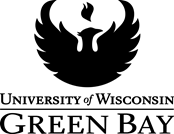 2023-2024STUDENT’S LEGAL NAME______________________________________________________STUDENT I.D. NUMBER____________________________________DATE________________The 2023-24 FAFSA required use of 2021 income information.  This form can be completed by student/spouse, or parent who experienced a substantial change in income from 2021 to 2022.  NOTE:   If your change of income occurred in 2023, contact the financial aid office to speak with a financial aid advisor before completing this form.Complete all steps.  Submit directly to the Financial Aid Office at UW-Green Bay with documentation as noted.If you have not already done so, Submit your 2021 Tax Return Transcript (to request a Tax Return Transcript from the IRS for tax year 2021, contact the IRS at 1-800-908-9946 or www.irs.gov/individuals/get-transcript), ORSubmit a physically signed copy of your 2021 Federal Tax Return (Form 1040 with Schedules 1, 2, and 3 and Form 8880 as applicable), ORMake a correction to your FAFSA application at FAFSA.gov and use the IRS Data Retrieval Tool to import your 2021 tax data. Refer to www.uwgb.edu/financial-aid for more information on this option.Provide an explanation of 2022 income changes (i.e. whose income changed and why?), or attach a separate letter of explanation of the changes:Provide documentation to support your reason for appeal.  This could include a letter of severance (showing last day of work) from prior employer, copy of death certificate, copy of legal documents showing end to child support, etc. depending on your circumstances.Provide a physically signed copy of your 2022 federal tax return with schedules 1, 2, and 3 and Form 8880 as applicable. Indicate the split of wages and income earned in 2022 below:Provide a listing of the sources and amounts of untaxed income received in 2022. (i.e. payments to tax deferred pension, worker’s compensation, child support, etc.):___________________________________________________________________________________________________________________________LEGAL (PHYSICAL) SIGNATURES (of student and others completing this form).  The information on this form is accurate to the best of my/our ability.Student______________________________________Spouse______________________________________Parent 1_____________________________________ Parent 2________________________________________Parent Email Address___________________________________________________________________________________You can securely upload this appeal and any supporting documentation here:  https://www.uwgb.edu/financial-aid/upload-documents/. You can also mail to:   UW-Green Bay, Office of Financial Aid (SS1200), 2420 Nicolet Dr. Green Bay, WI 54311.  We do not recommend emailing documents containing sensitive data.  Questions? Need more information? Visit www.uwgb.edu/financial-aid, call 920-465-2075, email financialaid@uwgb.edu or fax 920-465-2299.		 TYPE OF INCOMESTUDENTSPOUSEPARENT 1PARENT 2Employment wages (W-2)Net business income (Schedule C or E)Net farm income (Schedule F)